Wniosek dostępny na stronie PUP Głubczyce  www.glubczyce.praca.gov.plWniosek należy wypełnić w sposób czytelny.  Nie należy modyfikować i usuwać elementów wniosku.Jedynie kompletny i poprawnie wypełniony wniosek podlegać będzie rozpatrzeniu. Zatrudnienie bezrobotnego może nastąpić dopiero po podpisaniu umowy o organizowanie zatrudnienia w ramach Bonu na Zasiedlenie dla osób bezrobotnych do 30 roku życia.Od negatywnego rozpatrzenia wniosku przez Starostę odwołanie nie przysługuje. Wniosek – BnZo przyznanie Bonu na Zasiedleniedla osoby bezrobotnej do 30 roku życiaPodstawa prawna: art. 66n Ustawy z dnia 20 kwietnia 2004 r. o promocji zatrudnienia i instytucjach rynku pracy (Dz. U. z 2023 r.  poz. 735 z późn. zm.)Imię i nazwisko	PESEL 	Adres zamieszkania 	Telefon	e – mail	Adres zamieszkania w związku z podjęciem: zatrudnienia / prowadzenia działalności gospodarczej (tylko teren Polski):		Odległość ww. miejscowości od miejsca dotychczasowego zamieszkania (km)	Czas dojazdu z miejsca dotychczasowego zamieszkania do  ww. miejscowości i powrotu do miejsca dotychczasowego zamieszkania środkami transportu zbiorowego (h)	nr rachunku bankowego	Stan cywilny	Uzasadnienie celowości przyznania bonu na zasiedlenie	Wnioskuję o przyznanie bonu na zasiedlenie.Wartość przyznanego bonu wypłacona zostanie jednorazowo na wskazany rachunek bankowy bezrobotnego w terminie 7 dni od daty podpisania umowy.OŚWIADCZENIE WNIOSKODAWCY Niniejszym zobowiązuję się:Podjęcia działań mających na celu dokonanie wyboru pracodawcy/ pracodawców, który w ramach wydanego bonu zagwarantuje/ą mi zatrudnienie za wynagrodzeniem w wysokości co najmniej minimalnego wynagrodzenia za pracę brutto miesięcznie oraz będzie podlegał/o ubezpieczeniom społecznym. Pozostania w zatrudnieniu lub prowadzenia działalności gospodarczej przez okres co najmniej 6 miesięcy.Do 30 dni od dnia otrzymania bonu na zasiedlenie dostarczę do Powiatowego Urzędu Pracy w Głubczycach dokument potwierdzający podjęcie zatrudnienia lub działalności gospodarczej 
i oświadczenie o spełnieniu warunku dotyczącego odległości miejscowości, w której podjąłem/am zatrudnienie od miejsca dotychczasowego zamieszkania (co najmniej 80 km) lub dotyczącego czasu dojazdu w obie strony (przekraczającego co najmniej 3 godz. dziennie środkami transportu zbiorowego);Do 7 dni, odpowiednio od dnia utraty zatrudnienia lub zaprzestania wykonywania działalności gospodarczej i od dnia podjęcia nowego zatrudnienia lub działalności gospodarczej, przedstawię do Powiatowego Urzędu Pracy w Głubczycach oświadczenie o utracie zatrudnienia lub zaprzestaniu wykonywania działalności gospodarczej i podjęciu nowego zatrudnienia lub działalności gospodarczej oraz oświadczenie 
o spełnieniu warunku dotyczącego odległości miejscowości, w której podjąłem/am zatrudnienie od miejsca dotychczasowego zamieszkania (co najmniej 80 km) lub dotyczącego czasu dojazdu w obie strony (przekraczającego co najmniej 3 godz. dziennie środkami transportu zbiorowego);Do 8 miesięcy od dnia otrzymania bonu na zasiedlenie udokumentuję pozostawanie w zatrudnieniu lub prowadzenie działalności gospodarczej przez okres co najmniej 6 miesięcy.W przypadku nie wywiązania się z ust.3 lub 4 zobowiązuję się zwrócić w całości kwotę bonu na zasiedlenie w terminie 30 dni od dnia doręczenia wezwania starosty.W przypadku nie wywiązania się z ust. 5 zobowiązuję się zwrócić kwotę bonu na zasiedlenie proporcjonalnie do udokumentowanego okresu pozostawania w zatrudnieniu lub prowadzenia działalności gospodarczej w terminie 30 dni od dnia doręczenia wezwania starosty.Nie został wobec mnie orzeczony zakaz dostępu do środków, o których mowa w art. 5 ust.3 pkt 1 i 4 ustawy z dnia 27 sierpnia 2009r. o finansach publicznych (Dz. U. z 2022 r. poz. 1634, z późn. zm.).Nie zostałem(am) objęty(a) decyzją ministra SWiA w sprawie wpisu na listę osób i podmiotów, wobec których stosowane są środki, o których mowa w ustawie z dnia 13 kwietnia 2022 r. o szczególnych rozwiązaniach w zakresie przeciwdziałania agresji na Ukrainę oraz służących ochronie bezpieczeństwa narodowego (Dz. U. 2022 poz. 835 z późn. zm.)Świadomy  odpowiedzialności karnej za składanie nieprawdziwych danych(art.233 § 1  Kodeksu Karnego  „„Kto składając zeznania mające służyć za dowód  w postępowaniu sądowym lub w innym postępowaniu prowadzonym na podstawie ustawy, zeznaje nieprawdę lub zataja prawdę podlega karze pozbawienia wolności od 6 miesięcy do lat 8”  (Dz. U. 2022 poz. 1138 z późn. zm.); oraz ustawa z dnia  28 października 2002r. o odpowiedzialności podmiotów zbiorowych za czyny zabronione pod groźbą kary  (Dz. U. 2020 poz. 358 z późn. zm.)oświadczam, że dane zawarte w niniejszym oświadczeniu są zgodne z prawdą.…………………                                                              ……………………………………….        Data                                                                                            Podpis bezrobotnegoWYPEŁNIA POWIATOWY URZĄD PRACY:Opinia doradcy klientaData sporządzenia IPD: ……………………………………………………………………………………………………………………………………………………………………………………………………………………………………………………………………………………………………………………………………………………………………………………………………………………………………Data………………………………                                        Podpis doradcy klienta…..............................................Potwierdzenie odbioru bonu na zasiedlenie:W dniu........................ Panu/Pani............................................... przyznano bon na zasiedlenieo Nr ewidencyjnym ..............................Okres ważności od …....................... do............................................................................                                  …..…..............................................    Podpis pracownika PUP                                                                         Czytelny podpis          wydającego bon                                                                                osoby bezrobotnejOŚWIADCZENIE  PORĘCZYCIELAŚwiadomy odpowiedzialności karnej wynikającej z art.233 § 1 Kodeksu Karnego(„Kto składając zeznania mające służyć za dowód w postępowaniu sądowym lub w innym postępowaniu prowadzonym na podstawie ustawy, zeznaje nieprawdę lub zataja prawdę podlega karze pozbawienia wolności od 6 miesięcy do lat 8”)oświadczam, że dane zawarte w niniejszym oświadczeniu są zgodne z prawdą.Data ………………………              Czytelny podpis poręczyciela ..…………………………………………Poręczycielem może być:osoba legitymująca się stałym lub czasowym zatrudnieniem, obejmującym okres co najmniej                24 miesięcy, w zakładzie pracy nie będącym w stanie upadłości lub likwidacji, licząc od dnia udzielenia poręczenia, nie będąca w okresie wypowiedzenia, wobec której nie są ustanowione zajęcia sądowe lub administracyjne.osoba uprawniona do świadczeń emerytalnych lub rentowych (renta stała),osoba prowadząca działalność gospodarczą, która to działalność nie jest w stanie likwidacji lub upadłości, a osoba ją prowadząca nie posiada zaległości w ZUS i US  z tytułu jej prowadzenia,             osoba, której średni miesięczny dochód brutto z ostatnich 3 miesięcy po spłaceniu comiesięcznych zobowiązań wobec banków i innych instytucji wynosi co najmniej 110% minimalnego wynagrodzenia.Poręczycielem nie może być:osoba obciążona z tytułu wyroków sądowych,osoba zadłużona, posiadająca kredyty lub inne zobowiązania finansowe, której dochód brutto po spłaceniu comiesięcznego zobowiązania wobec banków lub innych instytucji byłby niższy                   niż 110% minimalnego wynagrodzenia,osoba znajdująca się w okresie wypowiedzenia umowy o pracę,osoba zatrudniona w ramach umowy o pracę na okres próbny,osoba w wieku powyżej 70 roku życia,współmałżonek wnioskodawcy jeżeli nie jest ustalona rozdzielność majątkowa,pracownik zatrudniony w ramach umowy o pracę u Podmiotu ubiegającego się o refundację kosztów wyposażenia lub doposażenia stanowiska pracy,osoba, która udzieliła już poręczenia na niezakończone umowy dotyczące środków  będących               w dyspozycji urzędu,posiadacz gospodarstwa rolnego w rozumieniu ustawy z dnia 15 listopada 1984r. o podatku rolnym (Dz. U. z 2006r. Nr 136, poz. 969, z późniejszymi zmianami), lub prowadzącej dział specjalny produkcji rolnej, o którym mowa w ustawie z dnia 26 lipca 1991 r. o podatku dochodowym od osób fizycznych (Dz. U. z 2010 r. Nr 51, poz. 307,  z  późniejszymi zmianami), lub  w ustawie z dnia 15 lutego 1992r. o podatku dochodowym od osób prawnych (Dz. U. z 2000r. Nr 54, poz. 654, z późniejszymi zmianami),osoba, która otrzymała jednorazowe środki na podjęcie działalności gospodarczej i umowa jest w trakcie realizacji.Dochody poręczyciela muszą być udokumentowane poprzez przedłożenie:poręczyciel emeryt/rencista:kserokopia aktualnej decyzji-waloryzacji o przyznaniu emerytury/renty,oświadczenie poręczyciela dotyczące dochodów oraz zobowiązań finansowych,poręczyciel zatrudniony na umowę o pracę:zaświadczenie o wysokości wynagrodzenia na druku Powiatowego Urzędu Pracy lub wg tego wzoru,oświadczenie poręczyciela dotyczące dochodów oraz zobowiązań finansowychporęczyciel prowadzący działalność gospodarczą:kserokopię wpisu do ewidencji działalności gospodarczejkserokopię NIPkserokopię REGONoświadczenie o niezaleganiu w opłatach do ZUS i Urzędu Skarbowego kserokopię zeznania podatkowego PIT za ostatni rokoświadczenie o wysokości osiąganych dochodów w roku bieżącym.Do zawarcia umowy poręczenia konieczna jest również zgoda współmałżonka poręczyciela wyrażona podpisem złożonym w obecności upoważnionego pracownika PUP   w Głubczycach lub poświadczonego notarialnie.                                                                              	............................................., dnia .............................                                                                                                                                                                                                    .......................................................................             /pieczęć zakładu pracy/                                                          Z A Ś W I A D C Z E N I ENiniejszym zaświadcza się, że Pan/i ............................................................................................................................................................................................................................................                             /imię ojca                                   nazwisko rodowe                                     data i  miejsce urodzenia/       zamieszkały/a w ...........................................................................................................................dowód osobisty seria ................ numer .............................wydany w dniu .................................przez .............................................................................................................................................jest zatrudniony/a w ............................................................................................................................................................................................................................................................................/nazwa i adres zakładu pracy/na stanowisku......................................................................... od dnia ….....................................na podstawie umowy o pracę na czas nieokreślony / określony * do dnia ..................................Średnie wynagrodzenie miesięczne (brutto) z ostatnich 3 miesięcy wynosi ...............................słownie: …....................................................................................................................................Średnie wynagrodzenie miesięczne (netto) z ostatnich 3 miesięcy wynosi ................................słownie: …....................................................................................................................................Wynagrodzenie powyższe nie jest obciążone z tytułu wyroków sądowych lub innych tytułów.Jest obciążone kwotą ............................ z tytułu ........................................................................*W/w nie znajduje się w okresie wypowiedzenia umowy o pracę ani w okresie próbnym i nie jest pracownikiem sezonowym.Zakład pracy znajduje się / nie znajduje się* w stanie upadłości / likwidacji* od dnia ……….............................................................  /podpis i pieczęć pracownika ds. kadr/                                                                                                        ...............................................................                                                                                                                  /podpis i pieczęć imienna                                                                                                                             kierownika zakładu pracy/                                  * niepotrzebne skreślić                                                                                                                          nazwisko, imię, adresOŚWIADCZENIEŚwiadomy odpowiedzialności karnej wynikającej z art.233 § 1 Kodeksu Karnego(„Kto składając zeznania mające służyć za dowód w postępowaniu sądowym lub w innym postępowaniu prowadzonym na podstawie ustawy, zeznaje nieprawdę lub zataja prawdę podlega karze pozbawienia wolności od 6 miesięcy do lat 8”)oświadczam, że dane zawarte w niniejszym oświadczeniu są zgodne z prawdą.	Ja niżej podpisany(a) legitymujący(a) się dowodem osobistym seria ............ numer ............................ wydanym przez .............................................................................................................    w dniu ..............................  numer PESEL …………………. oświadczam, że wyrażam zgodę na poręczenie przez mojego współmałżonka umowy o przyznanie środków z Funduszu Pracy na bon na zasiedlenie.	Jednocześnie oświadczam,  że :jestem / nie jestem* zadłużony/a  w bankach lub w innych instytucjach finansowych posiadam / nie posiadam* zaległości w Zakładzie Ubezpieczeń Społecznych i w Urzędzie Skarbowymposiadam zadłużenie : (proszę podać gdzie, na jaką kwotę, jaki jest termin i rata spłaty pożyczki lub kredytu) 	..................................................................................................................................................	...................................................................................................................................................	...................................................................................................................................................	................................................................................................................................................... Data ............................................                                                                ...............................................................            								       /podpis współmałżonka poręczyciela/            nazwisko, imię, adres współmałżonka WnioskodawcyOŚWIADCZENIE	Ja niżej podpisany(a) legitymujący(a) się dowodem osobistym seria ............ numer ............................. wydanym przez ....................................................................................................... w dniu ..............................  numer PESEL …………………. świadomy/a odpowiedzialności wynikającej z art. 233 § 1 kodeksu karnego oświadczam, że wyrażam zgodę  na zaciągnięcie zobowiązań przez mojego współmałżonka ze środków Funduszu Pracy na bon na zasiedlenie. 	Oświadczam,  że :jestem / nie jestem* zadłużony/a  w bankach lub w innych instytucjach finansowych posiadam / nie posiadam* zaległości w Zakładzie Ubezpieczeń Społecznych i w Urzędzie Skarbowymposiadam zadłużenie : (proszę podać gdzie, na jaką kwotę, jaki jest termin i rata spłaty pożyczki lub kredytu) 	..........................................................................................................................................................	.......................................................................................................................................................	........................................................................................................................................................	..............................................................................................................................................       Data ...........................................                                                                 …….……................................................                                                                                                                                             /podpis współmałżonka Wnioskodawcy/_______________________________________________________________________________________                  nazwisko, imię, adresO Ś W I A D C Z E N I EŚwiadomy odpowiedzialności karnej wynikającej z art.233 § 1 Kodeksu Karnego(„Kto składając zeznania mające służyć za dowód w postępowaniu sądowym lub w innym postępowaniu prowadzonym na podstawie ustawy, zeznaje nieprawdę lub zataja prawdę podlega karze pozbawienia wolności od 6 miesięcy do lat 8”)oświadczam, że dane zawarte w niniejszym oświadczeniu są zgodne z prawdą.oświadczam, że prowadzę działalność gospodarczą od dnia …………………………. uzyskując w okresie 01.01.2022r. – 31.12.2022r.:przychody w wysokości ………………………… zł bruttodochody w wysokości ………………………….. zł bruttow okresie 01.01.2023r. – do  ……………….  2023r.:przychody w wysokości ………………………… zł bruttodochody w wysokości ………………………….. zł bruttonie zalegam w opłatach składek ZUS, nie zalegam w opłatach z tytułu zobowiązań podatkowych....………….…………….................…………………………..     /data, podpis Poręczyciela prowadzącego działalność gospodarczą /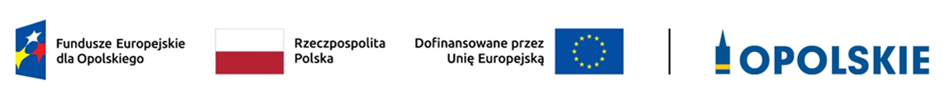 Wpisano do rejestru wniosków pod nr ....................WYPEŁN      IAPUP           Data wpływu wniosku do PUPWyszczególnieniePoręczycielNazwisko i imięData i miejsce urodzeniaAdres zamieszkaniaNr telefonuNazwa i numer dokumentu potwierdzającego tożsamość Dokument wydany przez   -  w dniuPESEL  Moje źródło / źródła dochodu Moje dochody miesięczne       Średnia z 3 ostatnich miesięcy bruttoStan cywilnyMałżeńska wspólność majątkowaŹródło dochodu współmałżonka (wypełnić tylko w przypadku wspólności majątkowej)Dochody miesięczne współmałżonka (wypełnić tylko w przypadku wspólności majątkowej)Średnia z 3 ostatnich miesięcy* bruttoIlość osób w gospodarstwie domowymZadłużenie z tytułu pożyczek / kredytówKwota, wierzyciele, umowny termin spłaty, wysokość miesięcznej raty Udzielone poręczeniaKwota, wierzyciele, umowny termin spłaty, wysokość miesięcznej ratyInne zobowiązaniaKwota, wierzyciele, umowny termin spłaty, wysokość miesięcznej raty